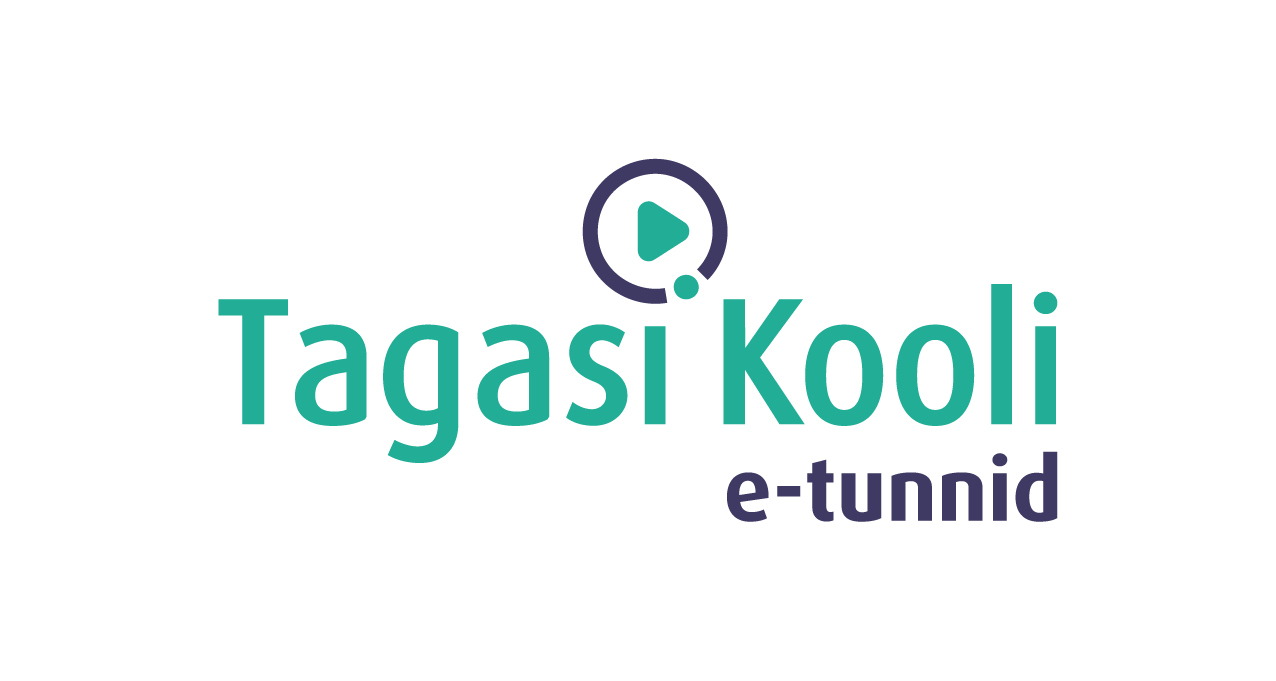 Рабочий лист «У нас способность совершать дела?»Опека и ограничение дееспособности – не очень простые темы, но многим детям приходится сталкиваться с ними уже с малых лет. И даже если человек еще не сталкивался с этой темой лично, о ней полезно кое-что узнать для расширения кругозора и для того, чтобы быть в курсе процессов, происходящих в общественной жизни. Например, на э-уроке ученики узнают, что вообще такое дееспособность взрослых, и в каких случаях она ограничивается. Или наоборот: в каких случаях расширяется дееспособность несовершеннолетнего лица. Подробно об этом расскажет судья Вируского уездного суда Олев Михкельсон.Используй рабочий лист следующим образом:перед прямой трансляцией заполните таблицу;во время прямой трансляции задавай вопросыпосле прямой трансляции разрешите казус или напишите заявление в суд.ПЕРЕД ПРЯМОЙ ТРАНСЛЯЦИЕЙ ЗАПОЛНИТЕ ТАБЛИЦУПодумайте, начиная с какого возраста дети, молодежь и взрослые, по вашему мнению, готовы совершать различные действия.Укажите в правой строке возраст, начиная с которого дети готовы совершать следующие действия.Сравните свою таблицу с таблицей своего соседа по парте. Обсудите, какие действия в нынешней правовой среде Эстонии несовершеннолетние лица, по вашему мнению, пока не могут совершать без разрешения взрослых.ВО ВРЕМЯ ПРЯМОЙ ТРАНСЛЯЦИИ ЗАДАВАЙ ВОПРОСЫЧтобы получить ответы на важные для тебя вопросы, ты можешь во время прямой трансляции в Youtube задавать вопросы приглашенному учителю. Для этого добавь в обсуждение свой вопрос следующим образом:Мария, 12 класс, Куртнаская школа. Как стать президентом?Формулируя вопрос, будь вежливым и точным. Твои вопросы видят все, кто в это время смотрит прямую трансляцию. Чем раньше ты успеешь отправить вопросы, тем с большей вероятностью мы успеем ответить.ПОСЛЕ ПРЯМОЙ ТРАНСЛЯЦИИ РАЗРЕШИТЕ КАЗУСУчитель раскладывает на парты листы с описанием казуса (то есть случая) с одного из прошедших казус-конкурсов Государственного суда, в рамках которого ученики 9–12-го классов имели возможность самостоятельно разрешить случай, используя свои чувство справедливости и правосознание. Прочитайте свой текст и обсудите с соседом по парте, как вы ответили бы на вспомогательные вопросы.Вспомогательные вопросы1. Какие обстоятельства суд должен учесть при принятии решения?2. Несовершеннолетнее лицо имеет право на свободную самореализацию (статья 19 конституции)?3. Несовершеннолетнее лицо, ожидающее ребенка, вправе самостоятельно принять решение о прерывании беременности? 4. Родители несовершеннолетнего лица должны иметь право принятия решения относительно вступления их ребенка в брак?5. Нужно ли вообще предоставлять несовершеннолетнему лицу возможность вступления в брак путем расширения его дееспособности, или возможность вступать в брак должны иметь только совершеннолетние лица?Затем обсудите в классе, должен ли суд расширить дееспособность Лооре, чтобы девочка смогла вступить в брак. Вы можете нарисовать на доске большую таблицу с аргументами за и против. Пусть ученики, сидящие ближе к двери, приведут аргументы против, а ученики, сидящие ближе к окну, аргументы за.ВАРИАНТ 2.ПОСЛЕ ПРЯМОЙ ТРАНСЛЯЦИИ НАПИШИТЕ ПИСЬМО О РАСШИРЕНИИ ДЕЕСПОСОБНОСТИНапишите здесь или на чистом листе заявление о расширении своей дееспособности в ближайший уездный суд. Выберите один из следующих сценариев:Вы пока являетесь несовершеннолетним лицом, но хотите вступить в брак со своим партнером, с которым вы вместе уже два года.Вы хотите расширить дееспособность для того, чтобы превратить свою ученическую фирму (придумайте сами, что это может быть за фирма), получившую приз, в настоящее предприятие. Для этого вам необходимо разрешение на вступление в состав правления предприятия и самостоятельное совершение банковских операций.ЗАЯВЛЕНИЕ О РАСШИРЕНИИ ДЕЕСПОСОБНОСТИДЕЙСТВИЕВОЗРАСТостаться дома в одиночестве на несколько часовсоздать себе пользовательский профиль в социальной сети (например, в Facebook, Instagram)продолжительное время жить дома без взрослых (например, если мама или папа работает за границей)в первый раз вступить в половой контактвзять быстрый кредитсамостоятельно инвестировать денежные средствавступить в брак и создать семьюАргументы против – почему не нужно расширять дееспособность Лооре:Аргументы за – почему нужно расширить дееспособность Лооре: